Проектная деятельность «Осень золотая»Вторая младшая группа №10Цель: расширить и обогатить знания детей об осени.Задачи: дать элементарное представление об осени, как времени года, познакомить детей с сезонными изменениями в природе происходящими осенью, вызвать интерес к исследованию природы родного края, расширить словарный запас за счёт слов обозначающих признаки предметов, познакомить детей с произведениями художественной литературы об осени, воспитывать у детей эмоциональное, положительное отношение к природе, умение видеть прекрасное в разное время года, учить передавать образ осени доступными способами художественного творчества.Вид проекта: познавательно – творческий.Длительность проекта: краткосрочный.Участники проекта: дети, воспитатель.Ожидаемый результат: расширятся знания детей об осени, пополнится словарный запас, сформируется заинтересованность в образовательном процессе детей у родителей.Этапы проекта:1 этап – подготовительный.- составление плана совместной работы с детьми;- подбор дидактического материала и оборудования для занятий, бесед, игр с детьми;- подбор иллюстраций с осенними пейзажами;- подбор художественной литературы по теме;- совместная деятельность «Осенняя поделка из природного материала».2 этап – основной.- НОД;- наблюдения за объектами живой и явлениями неживой природы;- чтение художественных произведений на осеннюю тематику;- беседы;- дидактические, сюжетно-ролевые, пальчиковые и подвижные игры.3 этап – заключительный.- выставка поделок, выполненных детьми.Ход проекта:НОД:Ознакомление с окружающим миромТема: «Осень в гости к нам пришла».2. Развитие речи.Тема: «Стихи об осени».3. ФЭМП.Тема: «Как мы ёжику помогали».4. Рисование.Тема: «Дождик».5. Аппликация.Тема: «Листопад» (коллективная работа) .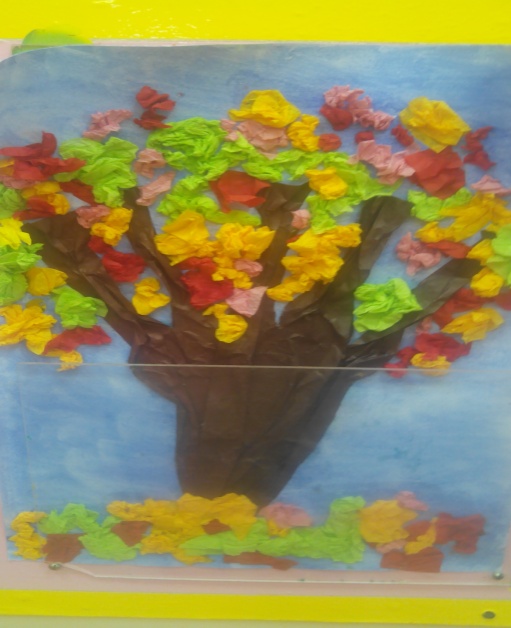 6. Лепка.Тема: «Листики осенние».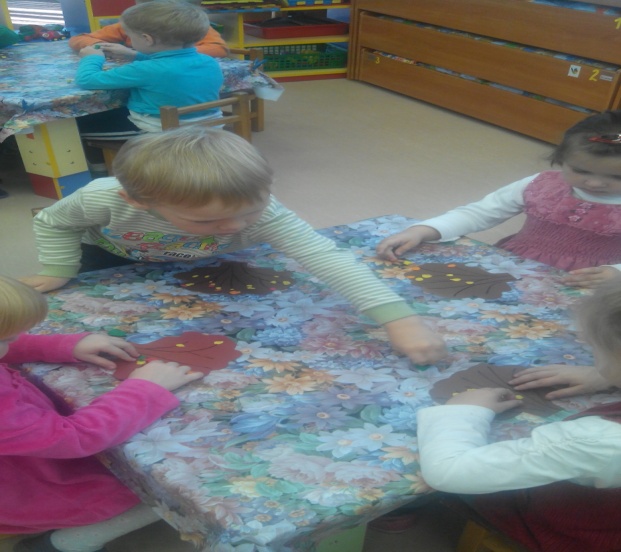 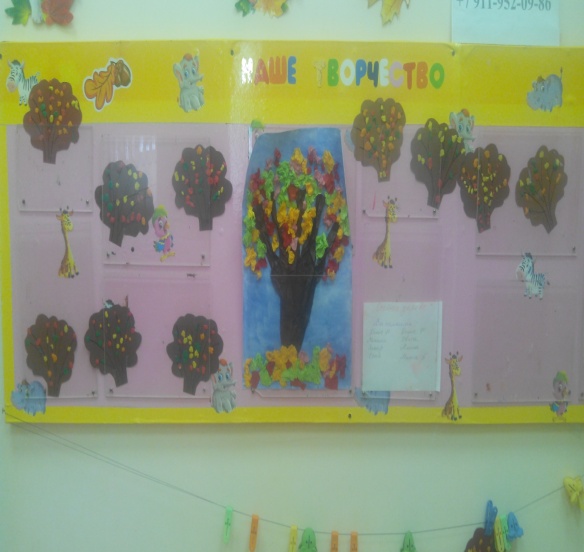 Чтение художественной литературы:А. Плещеев «Осень наступила», В. Орлов «Желтые мышки», Е. Бехлеров «Капустный лист», И. Токмакова «Осенние листья».Дидактические игры:«Найди листок, какой покажу», «Разложи листочки (по убывающей или возрастающей величине) », «Какое время года», «Найди и принеси красный, желтый, зелёный лист».Подвижные игры:«Солнышко и дождик», «Листопад»,  «Через ручеек», «У медведя во бору», «По ровненькой дорожке».Сюжетно-ролевые игры: «Собираемся на прогулку», «Дворники».Беседы: «Вот и осень к нам пришла», «Какая сегодня погода? », «Что мы видели, когда шли в детский сад? », «Как изменилась одежда людей? », «Наши деревья».Пальчиковые игры: «Вышел дождик на прогулку», «Осенние листья».Выполнили воспитатель Потапова Е.В. и дети  группы №10.